_______________________________	                                 Kraków, ________________ Imię wnioskodawcy                                                                                                                              Data______________________________________Nazwisko wnioskodawcy________________________________Data urodzenia wnioskodawcy________________________________                   Numer sprawy / Referent sprawy                                                                                                                                                                                                 ________________________________                                    Numer telefonu wnioskodawcy	                                                                   Adres zamieszkania wnioskodawcy:        __________________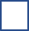  Kod pocztowy, miejscowość_______________________________________Ulica, numer budynku, numer lokalu
          PODANIE O ODPIS DECYZJIProszę o wydanie odpisu decyzji  z dnia 						    w sprawie o sygnaturze (numer sprawy):___________________________________________________________________________Odpis decyzji odbiorę osobiście/listownie (zaznacz prawidłowe). 																						       Czytelny podpis wnioskodawcyINFORMACJA DOT. ODPISU DECYZJIOpłata za odpis decyzji wynosi 5 zł od strony. Kwota zależy od ilości stron na konkretnej decyzji. Opłatę uiszcza się na konto: Wydział Podatków i Opłat UMKPKO Bank Polski S.A.49 1020 2892 2276 3005 0000 0000Jeżeli cudzoziemiec prosi o wysłanie decyzji listownie należy przesłać potwierdzenie opłaty na konto mailowe: magazyn.akt@malopolska.uw.gov.pl 